18th December 2020Dear Parents and Carers
We have come to the last day of this term which has placed demands on all of us both in and out of school but has none the less been very rewarding.  Much has been overcome and much has been achieved.
We are extremely grateful to you for entrusting your children to us and for supporting us in so many ways as we have journeyed through the term and its many Covid adaptions. We all wish you a very happy and healthy Christmastime. 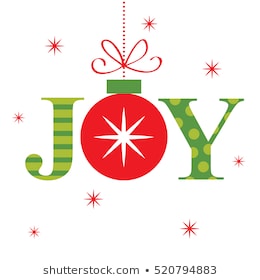 Please see our school website ‘news’ for the class Christmas presentations.

Covid tracking for the Christmas breakAlong with this newsletter we have attached a flow chart which explains the process that we have been advised to follow from the Department of Education. You may wish to keep this for reference.We are all required to self isolate in the event of showing symptoms and or testing positive for coronavirus.  The  flow chart explains that If a pupil tests positive for corona virus (covid 19) on or before 24th December and developed symptoms within 48 hours of being in school (18.12.20-20.12.20) then please contact the school via the emergency number 07512 079520.  This will mean that the child may have been infectious while in school so close contacts will need to be advised.  If we need to contact parents we will do this by email or phone.Where a pupil tests positive for corona virus (Covid 19) having developed symptoms more than 48 hours since being in school (after 21.12.20), the school does not need to be  contacted.  Parents and Carers should follow contact tracing instructions provided by NHS Test and Trace. Trust and Governor thanks.
Over the last week we have received messages of thanks to staff and pupils for the hard work of this term. Governors have shared treats including home made shortbread and Haribo sweets and chocolate that have been sent home with your child today.

Parent survey.
Thank you to all parents who have do far responded to the Autumn Safety survey.  If you have not already responded please follow the attached link.  Your views are very important to us. https://www.surveymonkey.co.uk/r/D7YFCM3

Pupil Premium.
If you have found that your financial situation has changed you may be entitled to register for pupil premium. This will provide your child with a free school meal, provide shopping vouchers for holiday times as well as an allowance for school which allows us to look at ways to support your child's progress and development.  Please see our website for full details of how we use this.
To see if you are eligible please see below contact details below:Go to devon.gov.uk/educationandfamilies/school-information/school-mealsGo to the citizen portal link on the page and apply through that link.Alternatively, call 0345 155 1019Poppy AppealWe were pleased to raise a total of £53.85 for charity so well done to everyone.Next term.
We will welcome children back on Tuesday 5th January.

Once again thank you and very best wishes. 